JW MARRIOTT HOTEL SURABAYAINTERNSHIP REPORT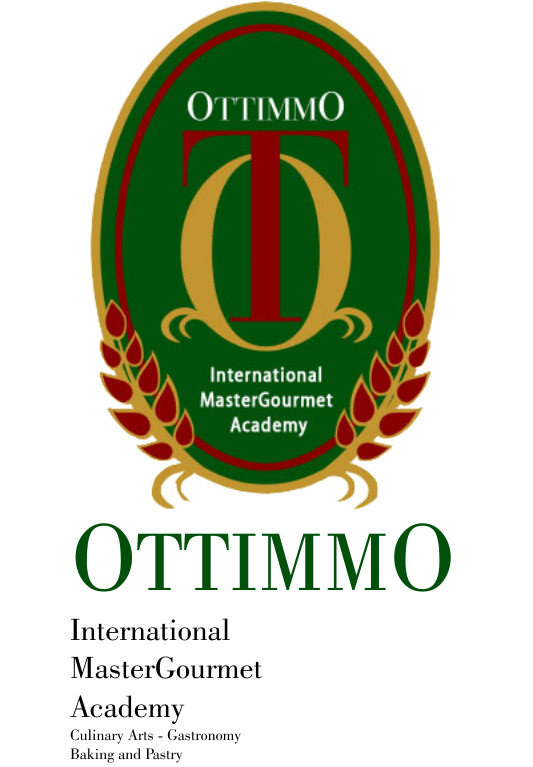 Arranged by:MOHAMMAD BADRA ANDRA RUM( 1874130010044 )APPROVALTittle                       : Internship ReportCompany Name      : JW Marriot Hotel SurabayaAddress              : Jalan Raya Embon Malang No, 85 – 89, Surabaya Tengah, SurabayaNo. Telp./Fax	     :  0315458888 
Which is carried out by Students of Culinary Arts OTTIMMO International MasterGourmet Academy SurabayaName                 : Mohammad Badra Andra RUmReg. No             : 1874130010044Has been tested and declared successful.Approve,                                                       Surabaya, July 8th 2021Advisor		                         Supervisor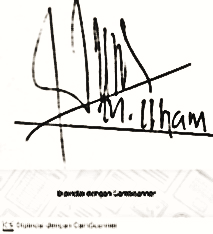 Arya Putra Sudjaja, SE           	Mohammad IlhamNIP. 19881018 1701 044                              Executive ChefKnowing, Director of  OTTIMMO Internasional MasterGourmet Academy Surabaya Zaldy Iskandar, B.ScNIP. 19731025 1201 001INTERNSHIP REPORT JW MARRIOTT HOTEL SURABAYA Arranged by :Mohammad Badra Andra Rum (1874130010044)Done the internship period from (January 5th, 2021) at JW Marriott Hotel SurabayaApproved by :  Advisor,                                   Examiner I,                        Examiner II,Knowing,	ACKNOWLEDGEMENTPraise and thanks to God Almighty for Almighty for the successful completion of this report. This report is prepared based on industrial training results conducted by the Authors during 6 months in Sheraton Hotel JW Marriott. This report is prepared as one of the requirements to complete the Diploma III of Culinary Arts.In the process of completion of this report, the Author has received much guidance and assistance from various parties. To that end, the authors express their sincere thanks to:Mr Zaldy Iskandar as Director of OTTIMMO Internasional MasterGourmet Academy Surabaya.Mr. Arya Putra Sudjaja as Advisor who has guided, provide guidance and suggestions until the completion of this report. Mr Dani Suminar Sari who given the place of industrial training implementation.Mrs Hilda Tjahjani Iskandar as Head of Culinary Arts Programme.Other parties who wish to referred to as parents and colleagues, etc. Finally, the Authors hope that this report can be useful for us all.PLAGIARISM STATEMENT	 I certify that this assignment/report is my own work, based on my personal study and/or research and that I have acknowledged all material and source used in its preparation, whether they’re books, articles, reports, lecture notes, and any other kind of document, electronic or personal communication. I also certify that this assignment/report has not previously been submitted for assessment in any other unit, except where specific permission has been granted from all unit coordinators involved, or at any other time in this unit, and that I have not copied in part or whole or otherwise plagiarized the work of other students and/or persons.	On this statement, I am ready to bear the risk/ any sanctions imposed to me in accordance with applicable regulations, if in the future there is a breach of scientific ethics, or you have claim against the authenticity of my work.Surabaya, September 09th 2021Mohammad Badra Andra Rum                                   EXECUTIVE SUMMARY	Internship are one of the qualifications to complete the diploma program on Ottimmo International Mastergourmet Academy. The internship program last for 6 months and the author started the internship on the 5th of January 2021 and finished the internship at 5th of July 2021. The author’s internship was at JW Marriott Surabaya.For the past 6 months, the author had gained various kind of knowledge and experiences from the internship at JW Marriott Surabaya. One of the reason why the author had chosen JW Marriott as the place for the internship is because, JW Marriott is one of the best Hotel that can be found in Surabaya. There are various restaurants at JW Marriott Surabaya which are: Pavilion which is the main restaurant, Tang Palace which is the Chinese restaurant, Uppercut which is the fine dining restaurant, and finally Imari which is the Japanese Restaurant. The Pavilion team has given the author many valuable things and lesson which the author is really grateful for all things. The team has always share their experience and knowledge without any hesitation and they are also willing to learn new things from the trainees.This report will be the living proof the author’s experience during the internship program for the past 6 months.Keywords: JW Marriott Hotel Surabaya, Internship reportTABLE OF CONTENTAPPROVAL ..….......................................................................................	IACKNOWLEDGEMENT ......................................................................    IIIEXECUTIVE SUMMARY................…..................................................	VTABLE OF CONTENT......................…..................................................	VILIST OF PICTURES	…...........….................................................	VIIILIST OF TABLE …............….................................................................	IXCHAPTER I INTRODUCTION ….........................................................	1Background Study  .............................................................................	1The Objectives Study..........................................................................	21.3.   The Benefits of Internship…...............................................................	2CHAPTER II GENERAL DESCRIPTION OF JW MARRIOTT HOTEL SURABAYA...........................................................................…...	3Overview...........................................................................................	3History of JW Marriott Hotel Surabaya...............................................	4Vision and Mission............................................................................   5Location of JW Marriott Hotel Surabaya….......................................  6Feature in JW Marriott Hotel Surabaya…......... ..............................    7  Kitchen Organization.......................................................................     14Food and Beverage Department Task .............................................    15Hygiene and Sanitation Policy of JW Marriott Hotel Surabaya..........................................................................................     16CHAPTER III INTERNSHIP ACTIVITIES….....................................   24Place of Assignment …...................................................................     25Activities Performed..........................................................................   25Job Description ................................................................................    25Table Activity of Internship..............................................................    26Problem Faced and How to Solve Them.........................................     27Some Products of All Day Dining Kitchen .......................................  28CHAPTER IV CONCLUSION…............................................................	34Conclusion.........................................................................................	34Suggestion.........................................................................................	35BIBLIOGRAPHY 	...................................................................................	36APPENDIX…..........................................................................................	39LIST OF PICTURESPicture	 1. JW Marriott Hotel Surabaya….....................................................  3Picture  2. Mariot Surabaya Logo ...........................................................        5Picture  3. JW Marriott Hotel Surabaya Map ..............................................    6Picture  4. Premium Deluxe Room……..……............................................... 7Picture  5. Studio Room................................................................................   7Picture  6. Executive Suite............................................................................   8Picture	 7. Chairman Suite......................................................................         9Picture 8. Presidential Suite........................................................................    9Picture 9. Apartment Room .......................................................................   10  Picture 10. Marriott Fitness ......................................................................    10 Picture 11. Sheraton Spa….........................................................                        11Picture 12. Pavilion Restaurant.......................................……………….      11Picture 13. Imari Restaurant...............……..............................................      12Picture 14. Tang Palace............................................................................      12Picture 15. Steakhouse .............................................................................    13Picture 16. Meeting room........................................................................      13Picture 17. Kitchen Organization Structure.............................................       14Picture 18. Direction on How to Wash Hands Properly...........................     18Picture 19. Standard Coloring Cutting Board.........................................       19Picture 20. Food Handler’s Guidelines...................................................       20Picture 21. Food Safety Measurements Instruction ...............................        21Picture 22. Standard Temperature..........................................................        22Picture 23. Food Handler’s Illness.........................................................        23Picture 24. Breakfast Card................. ....................................................       39Picture 25. Banquet Event Order............................................................        39Picture 26. Banquet Team.....................................................................        40Picture 27. Butcher Team......................................................................        40LIST OF TABLETable 1. Table Activity of Internship......................................................     26Table 2. Cold Kitchen Menu .....................................................................  28Table 3. Soup Menu. .................................................................................  29Table 4. Main Course Menu .....................................................................  30